Federal Almanya Tedarik Zincirlerinde Özen Yükümlülüğü Kanunu ve Türk-Alman Ekonomik İlişkilerine Etkileri Hibrit Ekonomi Toplantısı(TOBB Sosyal Tesisler – Ankara – Hibrit)06 Nisan 2023 Perşembe – Saat 14:00-17:00Seminere katılım adresi: http://webinar.tobb.org.trTürkiye Odalar ve Borsalar Birliği ile Alman-Türk Ticaret ve Sanayi Odası (AHK Türkiye) işbirliğinde gerçekleştirilecek olan toplantıda; Almanya'da 1 Ocak 2023 tarihi itibariyle yürürlüğe giren Tedarik Zincirlerinde Özen Yükümlülüğü Kanunu (LkSG), bu kanunun Türkiye’deki şirketlere, tedarikçilere ve dünya çapındaki tedarik zincirlerine etkileri ile kanunun ve ilgili AB direktif (CSDD Directive) taslağının Avrupa Birliği’nin Yeşil Dönüşüm hedefleri bağlamındaki tesirleri ele alınacaktır.Seminere http://webinar.tobb.org.tradresinden katılım sağlayabilirsiniz.Toplantıda Türkçe-Almanca simültane tercüme hizmeti sağlanacaktır.PROGRAM:14:00 – 14:20 	Açılış KonuşmalarıDr. Thilo Pahl - AHK Türkiye Genel Sekreteri ve Yönetim Kurulu Üyesi	TOBB YK ÜyesiGabriele Weinhold - Federal Almanya Büyükelçiliği14:15 – 14:45	Tedarik Zincirinde Özen Yükümlülüğü Yasasının TemelleriProf. Dr. Mehmet Köksal	 - Köksal Avukatlık Bürosu, AHK Türkiye Tahkim Divan Başkanı, Avrupa Liderlik Üniversitesi Rektörü 14:45 – 15:45 	I. Oturum: Türkiye’deki EtkileriModeratör: Gamze Gökçen Pilevne - AHK Yönetim Kurulu Üyesi Hakkı Şekerbay - Çalışma ve Sosyal Güvenlik Bakanlığı Çalışma Genel Müdürlüğü, Çalışma Genel Müdür YardımcısıAv. Gamze Çiğdemtekin Özel - Çiğdemtekin Çakırca Arancı Avukatlık Ortaklığı, Kurucu OrtakDr. Çiçek Ersoy - İTÜ İşletme Fakültesi, Öğretim Görevlisi Av. Kemal Altuğ Özgün - Çetinkaya Hukuk Bürosu, Ortak15:45 – 16:00 	Kahve Arası16:00 – 17:00 	II. Oturum: AB Yeşil Dönüşüm bağlamında LkSG ile Kurumsal Sürdürülebilirlik Durum Tespitine ilişkin AB Direktif (CSDD Directive) Taslağının EtkileriModeratör: Av. Emre Keki - PAE Hukuk Bürosu, Kurucu Ortak Ahmet Saygın Baban - TOBB Sektörler ve Girişimcilik Daire BaşkanıBahar Güçlü - T.C. Ticaret Bakanlığı, Uluslararası Anlaşmalar ve AB Genel Müdür Yardımcısı Canan Ergün Tavukçu - Arçelik Sektörel İlişkiler DirektörüDetaylı bilgi ve iletişim: sanayi@tobb.org.tr  0312 218 24 11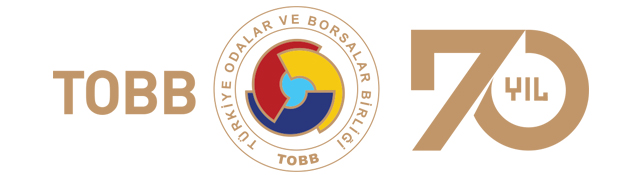 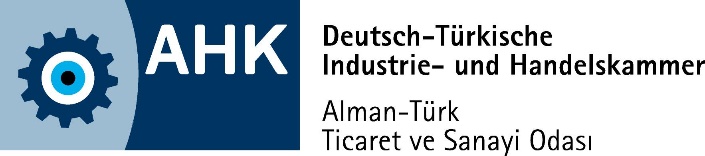 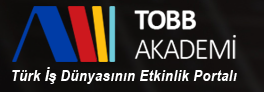 Pilot Yayın*: https://akademi.tobb.org.tr